Normeringer Danmarks statistik kan ikke bruges til at vise, hvor mange voksne der er til stede til hvor mange børn. Børne- og Socialministeriet oplyser: ”Det er helt centralt for forståelsen af Normeringsstatistikken, at den ikke er udtryk for, hvor mange børn, der er per voksen i den tid, det pædagogiske personale bruger sammen med børnene.”Se også Detektors undersøgelse, der forklarer uddybende, hvorfor tallene ikke giver et billede af, hvor manke voksne der er sammen med børnene. For at få et billede af de forskellige normeringer landet over kan se BUPLs opgørelser over normeringer i de enkelte kommuner.  DokumentationskravEt væsentligt problem beslægtet med lave normeringer er, at personalet i stigende omgang er pålagt at bruge mange timer på administrative opgaver som dokumentation og indrapporteringer. FOA har i samarbejde med Bureau 2000 udarbejdet rapporten Daginstitutionernes hverdag i 2018. Rapporten bygger på en repræsentativ spørgeskemaundersøgelse af landets daginstitutioner.Ifølge FOAs undersøgelse vurderer: 56% af institutionslederne, at omfanget af administrative/ledelsesmæssige opgaver, som skal udføres, har fået et større omfang i løbet af de sidste tre år42% af institutionslederne, at det er omtrent uændret2% af institutionslederne, at det har fået mindre omfangOpgørelsen viser, at de administrative opgaver ifølge lederne er steget svarende til ca. 7 timer om ugen. Opgaverne med dokumentation er steget svarende til ca. 2 timer pr. medarbejder, og personalenormeringen er de seneste tre år stort set uændret. I opgørelsen angives, at den nøjagtige størrelse af disse tal er usikker, ”men samlet må det vurderes at være klart færre timer til børnene”. Se nærmere FOA s undersøgelse (omtalt ovenfor).DLO har lavet en opgørelse over, hvor meget tid personalet i en daginstitution typisk bruger på andet end at være sammen med børnene. Se opgørelsen på næste side. DLO viser her en opgørelse af, hvilke opgaver pædagogerne har, som ikke går med at være sammen med børnene. Nedenfor opgøres det årlige timeantal per medarbejder, lavt sat:Herudover er der også et minimum af møder, der må afholdes for at personalet kan orientere og sparre med hinanden og skabe sammenhæng i børnenes hverdag:Endelig er der opgaver, som varetages af forskellige medarbejdere og dermed ikke umiddelbart kan opgøres ligeligt pr. medarbejder. Gennemsnitligt anslås 50 timer LAVT SAT pr. medarbejder:Noter: 1. Der er i regnskabet ikke taget højde for, at man ved modtagelse af lønsummen langt de fleste steder er nødt til at starte med at frasætte midler til vikarer. 2. Tallene er opgjort fra en selvejende institution. For mere info, kontakt DLO på 93399065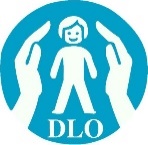 OpgaveEksemplerBemærkn. Timer pr. år/ med.Dokumentations arbejde 2 timer pr ugeOversigt til forældre om kommende aktiviteter, eval af læreplansprojekter i teams, vurdering / beskrivelse af læringsmiljøer, evaluering.  104Tid ved pc Mail beskeder ectMails fra forældre og til mails til ressourceteam, psykolog samt bestå førstehjælpsprøve.  1 time pr uge46Forberedelse anden mødeaktivitetMøder med forældre, ressourcepædagog, ’hjernen og hjertet’, introduktion og opfølgning ift. studerende, praktikanter. Ekstra52Børn med særlige behov samtalerEkstra20Tværs møder inkl forberedelseÅrligt ca. 12 møder med talepædagog, psyk, fys, sundhedsplejerske om et barn med særlige udfordr.12Sprogscreening ca 2 børn pr grp4 ud af 22 børn12TOBI (hjernen og Hjertet)Tidlig registrering af børns trivsel (årlig måling af samtlige børn), det tager ca. 1 uge pr. stue at komme igennem22 børn37Opfølgning TOBI Handleplaner12Dialoghjulet Om overgang fra vuggestue til bh og fra bh til skole (forældre skal også lave en der samkøres med personalets)PC, sam-taler, 22 børn33Kursusdage1 kursus pr. år 7Sprog opfølgning 2x år 2 sprogede2 børn4Statusrapporter ca. 2 børn pr. gruppeOpfølgning på børn med gul markering i TOBI 3 mdr. med møde og nye skriftlige fokuspunkterSammen med Støtte pæd4Adm tabulex 0,5 x 52 ugerTjek om fremmødte børn stemmer med forældrenes check in, sovetider osv. (GDPR => 2faktor login, meget skærmtid. 26Eksterne/interne spørgeskemaerForskningsprojekter, undersøgelser internt i kommunen2Udvalgsopgaver nye projekter f.eks. ny vuggestue6Pauser 0,5 pr dag  x 46 uger Dog kun for medarbejdere med mere end 6 timer pr. dag115Personalemøde 3 timer 1 x md30Stuemøde2 time 1 x md20Pæd weekend7ForældresamtalerCa. 22 børn x 20 min og 20 min forb.14Sommerfest1 x år2Diskofest/1x år2Forældrekaffe3 x år3Ferie og sygefravær5 ugers ferie1856 ferieuge37Barns 1 sygedag2 x år14Omsorgsdage2x2 år29Sygefravær snit år7 dage pr år52Arbejdsmiljørep32TR52Seniordage14Vejleder for studerendeEksamen, Wiseflow, skype34Praktiske opgaver oprydning, køkkenopgaver, handle, vask,mm115PLUSsamtaler2Sygefraværssamtaler1Bestyrelsesrepræsentant medarbejder16Vikar hjælp på andre stuer20Mentor for nye medarbejdere, løntilskud, praktikanter4Lokal MED8I alt ca298